ANTI-FRAUD AND ANTI-CORRUPTION POLICY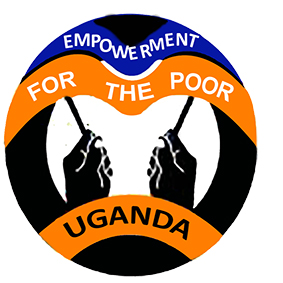 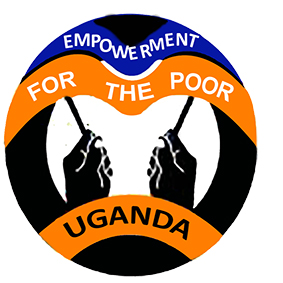 The purpose of this Policy is to is designed to ensure that all incidences of fraud and corruption are identified and addressed in an appropriate and timely manner.This Policy applies to the Empowerment for the Poor-Uganda Board, all Empowerment for the Poor-Uganda employees,  and to all paid and unpaid consultants, contractors, interns, secondees and volunteers that provide supplies, services or support, to Empowerment for the Poor-Uganda or promote its work at any location in or out of Uganda. All such parties are referred to as “employee” in this document.“Empowerment for the Poor-Uganda Board” is employed as a collective term and refers to the Empowerment for the Poor-Uganda.  This Policy also applies to Empowerment for the Poor-Uganda’s partners, vendors and other third parties, where it is included or referenced in relevant bid or tender documents, agreements, memorandums, purchase orders or contracts.Mutyaba James Claude	Mutebi RonaldExecutive Director	Chief Finance and Operations DirectorEmpowerment for the poor-UgandaINTRODUCTIONEmpowerment for the Poor-Uganda is committed to acting professionally and fairly in all of its dealings and relationships, employing the highest standards of openness, transparency and accountability and takes a zero- tolerance approach to fraud, bribery and corruption.Empowerment for the Poor-Uganda promotes a culture of honesty and integrity, and totally opposes any form of fraud, bribery or corruption. Fraud, bribery and corruption impact disproportionately on the poor and the most vulnerable people in the world. Such criminal activities divert resources intended for humanitarian assistance and development away from our intended beneficiaries; they increase the costs of basic public services; and undermine economic growth. Such actions are a barrier to  poverty alleviation and good governance.The purpose of the Empowerment for the Poor-Uganda Anti-Fraud and Anti-Corruption Policy is to provide clear definitions of what we mean by fraud, bribery and corruption. It is also a definitive statement to everyone associated with Empowerment for the Poor-Uganda - making clear that we will not tolerate fraudulent or corrupt activities, and the giving or receiving of bribes. This policy summarises the responsibilities of   all Empowerment for the Poor-Uganda staff and Board members to adhere to and uphold Empowerment for the Poor-Uganda’s position on fraud, bribery and corruption.Empowerment for the Poor-Uganda’s Board(s) and Senior Management Teams are committed to the implementation of this policy and to ensuring that training and support is provided to all employees and Board members on its content, and on their individual and collective responsibilities.WHO THIS APPLIES TOThe Empowerment for the Poor-Uganda Anti-Fraud and Anti-Corruption Policy applies as per the cover sheet.DEFINITIONSWhat is Fraud?Fraud is used to describe a range of illegal activities. These include, but are not limited to, deception, forgery, theft, the false reporting or concealment of material facts, collusion and corruption (including bribery) and undeclared conflicts of interest Examples of fraud other than bribery, include, but are not limited to:Theft of money, property or assetsInappropriate use of company assetsSubmitting false expense claimsForging, tampering with or falsely creating documents or recordsDestroying or removing documents or recordsKnowingly creating or distributing false financial information or reportsEngaging in bribery or corruptionDeliberately ignoring or acquiescing in fraudulent activityWhat is Bribery & Corruption?Bribery and corruption have a range of definitions in law. The following is a plain language guide:Bribery: The offering, promising, giving, accepting or soliciting of money, gifts or other advantagesin exchange for doing something illegal or breaching an employer’s trust.Corruption: The abuse of entrusted power or influence for private gain.The following are some examples of attempted bribery:A potential supplier offers money or a gift to influence a procurement/tender process.A job applicant offers payment or a gift to increase his/her chances of being hired.A gift (e.g. excessive hospitality) offered to a local official in return for approving a proposal.A potential or actual beneficiary offers a payment in return for allowing him/her or their family to be given aid to which they are not entitled.A government official asks for a payment to secure an NGO registration.A customs official asks for an unofficial payment or gift to release goods.What is a Facilitation Payment?The final two bullets above could be examples of facilitation payments, which are usually a bribe in the form of a small, unofficial payment. It is made to secure or expedite the performance of a routine or necessary action to which the person making the payment has legal or other entitlement,e.g. an unofficial payment made to a border guard/officer in return for a speedier crossing.Kickbacks?Kickbacks are typically payments made in return for a business favour or advantage.Payments under Duress?Payments made under duress are in response to demands accompanied by threats to life, limb or liberty.What are ‘Gifts and Hospitality?’These can range from small gifts or promotional materials (such as diaries and pens) to expensive hospitality (such as a holiday). Extravagant gifts and hospitality may be thinly-veiled bribes intended to induce improper behaviour.POLICY STATEMENTFraud, bribery or corruption in any form will not be tolerated by Empowerment for the Poor-Uganda. Where criminality occurs the loss is not just to Empowerment for the Poor-Uganda but, much more importantly, to Empowerment for the Poor-Uganda’s beneficiaries who are some of the poorest and vulnerable people in the world. It may also have a major impact on Empowerment for the Poor-Uganda’s reputation and, as a consequence, donor confidence in Empowerment for the Poor-Uganda.This, again, ultimately impacts upon our beneficiaries. Empowerment for the Poor-Uganda will conduct, manage, and monitor all aspects of our work in a way that reduces and hopefully eliminates opportunities for fraudulent or corrupt activity, including the giving or accepting of bribes.Facilitation Payments and ‘Kickbacks’All Empowerment for the Poor-Uganda employees and Empowerment for the Poor-Uganda Board members must avoid any activity that might lead to a facilitation payment being made or accepted by or on behalf of Empowerment for the Poor-Uganda. Empowerment for the Poor-Uganda prohibits the making or accepting of facilitation payments and ‘kickbacks’. If someone suspects a payment request to be solely for the purposes of facilitation, they should ask that a detailed receipt be provided. If there appears to be no legitimate reason for a request for payment, it should be explained that Empowerment for the Poor-Uganda does not make or accept facilitation payments. If a Empowerment for the Poor-Uganda employee feels it is safe and appropriate to do so, they should ask to speak to the supervisor of the person requesting the payment. If a receipt can be provided and the Empowerment for the Poor-Uganda employee does not suspect the payment is for the purposes of facilitation, a payment will be allowable.Payments under DuressIt is permissible for a payment to be made in the rare and exceptional circumstances where it is believed necessary to protect against loss of life, limb or liberty (except in the case of lawful detention). If possible, the circumstances and proposed payment should be discussed in advance with a line manager. In all such cases an incident report must be submitted.Gifts and HospitalityThe giving or receiving of gifts (other than those deemed to be small promotional items) by or on behalf of Empowerment for the Poor-Uganda is not permitted under any circumstances. Empowerment for the Poor-Uganda staff and Board members must exercise great caution when offering or accepting hospitality and entertainment.They must be certain that what is being offered is not designed to gain improper benefit or does not otherwise amount to bribery or corruption.The providing or accepting of hospitality or entertainment is allowed, as long as:It is not done with the intention of influencing the behaviour of the recipient;It is done openly;It complies with local law.If a member of Empowerment for the Poor-Uganda staff or Board wishes to offer entertainment or hospitality, it must be authorised by a senior manager in advance.RESPONSIBILITIESEmpowerment for the Poor-Uganda Board members, Senior Management, Managers and employees at every level are responsible for protecting Empowerment for the Poor-Uganda and the communities we serve from the impact of fraud, bribery and corruption by always acting in accordance with this policy.Board of DirectorsThe Empowerment for the Poor-Uganda Board is responsible for ensuring that the organisation has a properly functional internal control and risk management system and expects that all instances of fraud/corruption are brought to its attention by management.Senior Staff and ManagersIt is incumbent upon Empowerment for the Poor-Uganda managers and senior staff to set an example by complying fully with Empowerment for the Poor-Uganda’s policies, procedures and controls. Managers and senior staff are responsible for ensuring that employees under their charge are trained upon and fully understand the Empowerment for the Poor-Uganda Anti-Fraud and Anti-Corruption Policy, and the consequences of non-compliance.Senior staff and managers must be familiar with and alert to the types of fraud that might occur in their area(s) of responsibility. In particular they must:Ensure that this policy and all Empowerment for the Poor-Uganda’s systems, financial controls and procedures are fully understood by staff;Frequently check that these are being fully observed and implemented;Regularly review and, where necessary, update control and procedures.All EmployeesIt is the responsibility of every Empowerment for the Poor-Uganda employee to carry out their work and conduct themselves at all times in such a way as to prevent fraud, bribery and corruption. All Empowerment for the Poor-Uganda employees and Board members must be alert to and report any actual or suspected instances of fraud, bribery and/or corruption.Responsibility of the OrganisationPeriodic Risk Assessments: The Empowerment for the Poor-Uganda Audit and Risk Committee shall regularly (at minimum, once a year) assess risks, including those covered by this policy; assess, update and record existing and potential risks to the organisation’s human and material assets.REPORTING AND INVESTIGATIONIf someone connected to Empowerment for the Poor-Uganda is offered or asked to pay a bribe, they must refuse and explain that bribery runs totally counter to Empowerment for the Poor-Uganda policies. If someone suspects that fraud, bribery or corruption is, has, or is likely to take place, they must at the earliest opportunity report the matter via the line manager and/or the Empowerment for the Poor-Uganda Whistleblowing Policy. The interests and well-being of those making a report will be fully protected by Empowerment for the Poor-Uganda’s Whistleblowing Policy.Failure on the part of a Empowerment for the Poor-Uganda employee or Board member to report suspicions may lead to disciplinary procedures being instigated, up to and including dismissal and/or legal proceedings. Ifan employee knowingly lodges a false report, this will be regarded as a serious disciplinary offence and dealt with in accordance with Empowerment for the Poor-Uganda’s disciplinary procedures.Investigating reports of fraud will be as per Empowerment for the Poor-Uganda’s Serious Wrongdoing Reporting and Investigation procedures.TRAINING AND COMMUNICATIONAs part of the induction given to new staff and Board members to any Empowerment for the Poor-Uganda entity, Empowerment for the Poor-Uganda will effectively communicate and provide training on our Anti-Fraud Policy. Ongoing refresher courses and training on anti-fraud will also be conducted.ANNUAL APPRAISALCompletion of training on anti-fraud and ensuring that senior staff (and those under their charge) are compliant with this policy will form part of Empowerment for the Poor-Uganda’s annual performance appraisals.DISCIPLINARY SANCTIONSViolations of this policy will be dealt with in accordance with Empowerment for the Poor-Uganda’s DisciplinaryProcedure and may result in sanctions, up to and including termination of employment.ASSOCIATED POLICIES AND PROCEDURESThe Empowerment for the Poor-Uganda Anti-Fraud and Anti-Corruption Policy is linked to and must be read in conjunction with:Empowerment for the Poor-Uganda Whistleblowing PolicyEmpowerment for the Poor-Uganda Code of ConductEmpowerment for the Poor-Uganda Conflict of Interest PolicySerious Wrongdoing Reporting and InvestigationEmpowerment for the Poor-Uganda reserves the right to report any suspected criminal activity to the relevant legal authorities.